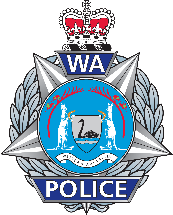 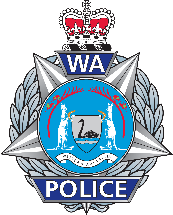 Please forward this form to Research Governance at the WA Police Force: Email address: research.governance@police.wa.gov.auPostal address: Research GovernanceWA Police ForceLevel 14, Westralia Square141 St Georges Terrace, PERTH WA 6000APPLICANT Applicant NameAPPLICANT Title/OrganisationAPPLICANT PurposeAPPLICANT WA Police employeeAPPLICANT EmailAPPLICANT WA Police ContactRESEARCHResearch TitleRESEARCHSummary of research (Plain English including the aims and expected outcomes - approx. 500 words.)Summary of research (Plain English including the aims and expected outcomes - approx. 500 words.)Summary of research (Plain English including the aims and expected outcomes - approx. 500 words.)RESOURCESWA Police Force Resources requestedWA Police Force Resources requestedEnd use of product Internal Use (within the WA Police Force) Academic Assessment Publication PresentationBENEFITSBenefits to the WA Police Force from this projectBenefits to the WA Police Force from this projectBenefits to the WA Police Force from this projectOTHEROther information you would like to add to support your proposalOther information you would like to add to support your proposalOther information you would like to add to support your proposalReference Number (office use only):Reference Number (office use only):Reference Number (office use only):Reference Number (office use only):